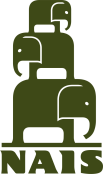 Реквизиты ООО «НАИС»Общество с ограниченной ответственностью "Новые автоматизированные измерительные системы"ИНН/КПП 6162026356/616201001Юридический адрес: (Плательщик)Российская Федерация, 344001, г. Ростов-на-Дону, ул. Республиканская, 135Расчетный счет:р/с 40702810552090102152ЮГО-ЗАПАДНЫЙ БАНК ПАО «СБЕРБАНК РОССИИ»г. Ростов-на-Донук/с 30101810600000000602БИК 046015602ОГРН 1026103052348ОКВЭД 25.62ОКПО 48254431ОКАТО 60401364000Фактический адрес (Грузополучатель)Российская Федерация, 344002, г. Ростов-на-Дону, ул. Шоссейная, 47ВТел. 8 (863) 265-82-70,-71, -72,-73,-74Ген. директор: В.П. Морозов действует на основании УставаГл. бухгалтер:  Воронина Е.В.